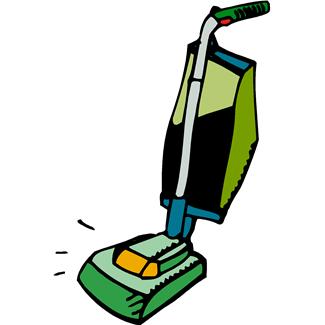 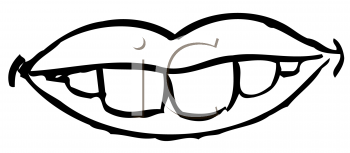 Some of the pictures in our treasure chest this week are:Vacuum, Van, Valentine, Vest, Volcano, VasePractice these words, and talk about the /d/ sound every day with your child! 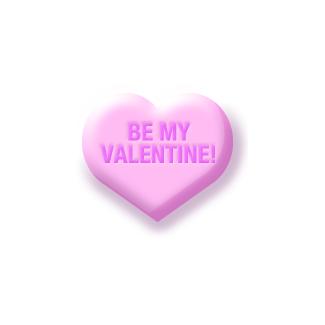 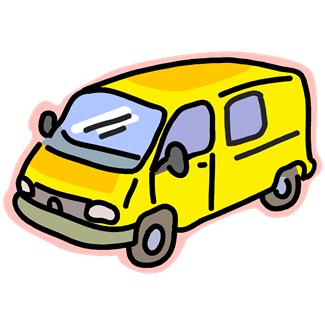 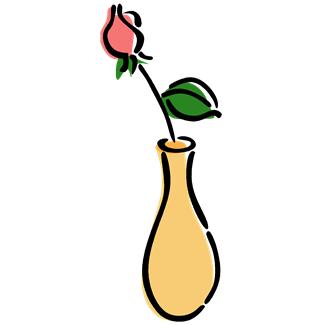 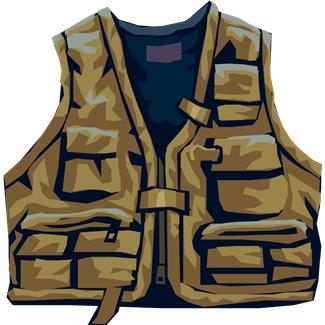 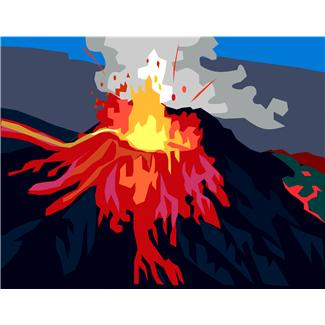 Books to read aloud:  Silly Tilly's Valentine by Lillian Hoban  Valentine Mice! by Bethany Roberts  The Valentine Bears by Eve Bunting  The Velveteen Rabbit by Margery Williams Bianco  The Ugly Vegetables by Grace Lin  June 29, 1999 by David Wiesner  Volcanoes: Mountains That Blow Their Tops by Nicholas Nirgiotis  VeggieTales Books